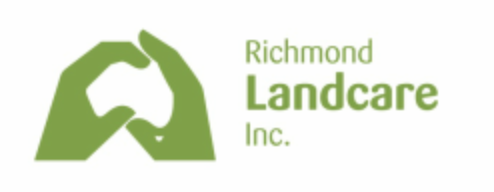 AGM 2022RICHMOND LANDCARE INCORPORATEDP.O. Box 525, ALSTONVILLE NSW 2477	ABN 99 340 770 402Minutes of Annual General Meeting on 11 October 2022 at Lismore Workers Sports Club, 202 Oliver Ave Goonellabah NSWMEETING OPENED by the Chair, Shaun Eastment at 5:05pm1.  Acknowledgement of CountryShaun Eastment2.  ApologiesHedy Bryant (Ballina Coastcare), Kelly Saunderson (Lennox Head Landcare)      Present Shaun Eastment (Lennox Head Landcare), Jim Kinkead (Tregeagle Landcare), Lyn Thomson (Bagot Park Landcare), Peter Biddles (SoilCare), Megan Lewis (Australian Seabird Rescue), Jeremy Stewart (Whian Whian Landcare), Josie Banens (RLI Executive Officer), Big Rob3. 	Minutes of previous Annual General Meeting on 14 December 2021 at Alstonville Plateau Bowls & Sports Club, 10 Deegan Dr AlstonvilleMotion 1: “…that the minutes as distributed of the Annual General Meeting 14 December 2021 be accepted as correct.” Moved:	 Jeremy Stewart	   Seconded: Lyn Thomson	Carried	4.  Business Arising from Previous Minutes.No new business5.  Treasurer’s Financial ReportReport emailed with agenda and discussed at meeting.Motion 2: “…that the treasurer’s report be accepted as tabled.” Moved: Peter Biddles		Seconded: Shaun Eastment	Carried 6.  Constitutional ChangesMotion 3: “…that the proposed changes to the constitution as circulated with the agenda be accepted.” Moved:	Megan 			Seconded: Jeremy Stewart	CarriedMotion 4: “..that the Public Officer forward the revised constitution to the Department of Fair Trading.”Moved: Jeremy Stewart		Seconded: Peter Biddles	Carried7.  Election of Office bearers and Ordinary Committee Members The Chair thanked all retiring officers and committee members. All positions were declared vacant.Josie Banens stepped in as Returning Officer to manage the election."All of the received nominations are from authorised representatives of financial member groups of the association and were received in writing by the secretary…”at least 7 days before the date fixed for the holding of the annual general meeting at which the election is to take place” (section 15/1/b of model rules)" or taken from the floor where no written nominations were received and as... “the number of nominations received is equal to the vacancies to be filled” (section 15 /4 model rules)…therefore all nominees are elected unopposed. Election of Chairperson: Shaun Eastment (Lennox Head Landcare)  AcceptedElection of Deputy Chairperson: Jim Kinkead (Tregeagle Landcare) Accepted Election of Secretary:  Hedy Bryant (Ballina Coastcare)Election of Treasurer:  Peter Biddles (SoilCare)Election of Ordinary Members of Committee: Election of Ordinary Member:  Lyn Thomson (Bagot Park Landcare) Election of Ordinary Member:  Kelly Saunderson (Lennox Head Landcare) Election of Ordinary Member:  Jeremy Stewart (Whian WhianLandcare)  Election of Ordinary Member: Hedy Bryant (Ballina Coastcare.)Election of Ordinary Member: Megan Lewis (Australian Seabird Rescue)Election of Ordinary Member: vacantElection of Ordinary Member: vacant"The following nominations were taken from the floor "Ordinary Member:  Big RobMotion 5: “That the committee accept the nomination of Big Rod (Lismore Lake Incorporated Landcare) on condition that the nomination meets the rules of the association” Move: Shaun Eastment		Seconded: Jim Kinkead		Carried8. Appointment of Public OfficerMotion 6: “…that Peter Biddles be re-appointed the Public Officer for the coming year.” Moved: Megan Lewis		Seconded: Lyn Thomson	Carried 9.  Nomination of auditors Motion 7: “…that the committee re-appoint Enright Homes for the coming financial year.” Moved: Peter Biddles		Seconded: Lyn Thomson	Carried 10.   Certificate of Compliance: Motion 8: “…that the Public Officer be authorised to complete and forward the association’s annual return to the appropriate body.” Moved: Jim Kinkead		Seconded: Jeremy Stewart 	Carried 11.  Membership Fees  (currently Section 8.1 “a life membership fee of $50”)Motion 9: " that membership fees remain unchanged for 2022/2023"Moved: Jim Kinkead		Seconded: Lyn Thomson	Carried 12.  Chair’s ReportMotion 10: “….that the chairperson’s report be accepted as circulated.” Moved: Jeremy Stewart		Seconded: Lyn Thomson	Carried MEETING CLOSED The Chair closed the meeting at 5.40 PM	Dated 11 October 2022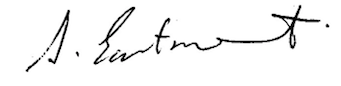 Shaun Eastment 		Chairperson